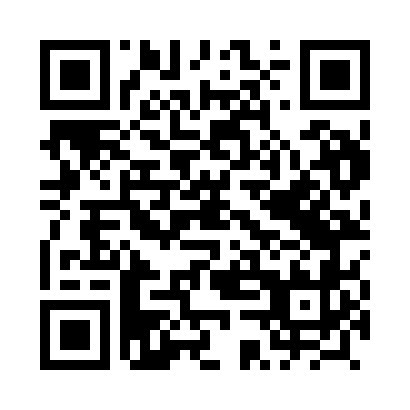 Prayer times for Kuznice, PolandMon 1 Apr 2024 - Tue 30 Apr 2024High Latitude Method: Angle Based RulePrayer Calculation Method: Muslim World LeagueAsar Calculation Method: HanafiPrayer times provided by https://www.salahtimes.comDateDayFajrSunriseDhuhrAsrMaghribIsha1Mon4:256:1712:445:127:128:572Tue4:226:1512:445:137:138:593Wed4:196:1212:435:147:159:014Thu4:176:1012:435:157:169:035Fri4:146:0812:435:167:189:056Sat4:126:0612:425:177:199:077Sun4:096:0412:425:187:219:098Mon4:066:0212:425:197:229:119Tue4:046:0012:425:207:249:1310Wed4:015:5812:415:217:269:1511Thu3:585:5612:415:227:279:1712Fri3:565:5412:415:237:299:1913Sat3:535:5212:415:247:309:2214Sun3:505:5012:405:267:329:2415Mon3:475:4812:405:277:339:2616Tue3:455:4612:405:287:359:2817Wed3:425:4412:405:297:369:3018Thu3:395:4212:395:307:389:3319Fri3:365:4012:395:317:399:3520Sat3:345:3812:395:317:419:3721Sun3:315:3612:395:327:429:3922Mon3:285:3412:395:337:449:4223Tue3:255:3212:385:347:459:4424Wed3:225:3012:385:357:479:4625Thu3:195:2912:385:367:489:4926Fri3:175:2712:385:377:509:5127Sat3:145:2512:385:387:519:5428Sun3:115:2312:385:397:539:5629Mon3:085:2112:375:407:549:5930Tue3:055:2012:375:417:5610:01